The purpose of this checklist is to reduce the likelihood of your Full Case Plan claim being rejected. Please complete the whole checklist, paying particular attention to requirements marked:	High Cost Family Case plans are often rejected because they fail to meet these requirements;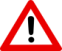 R	Denotes a ‘recommendation’ providing this information will likely reduce the request for further information to justify your projected costs.For LAA use: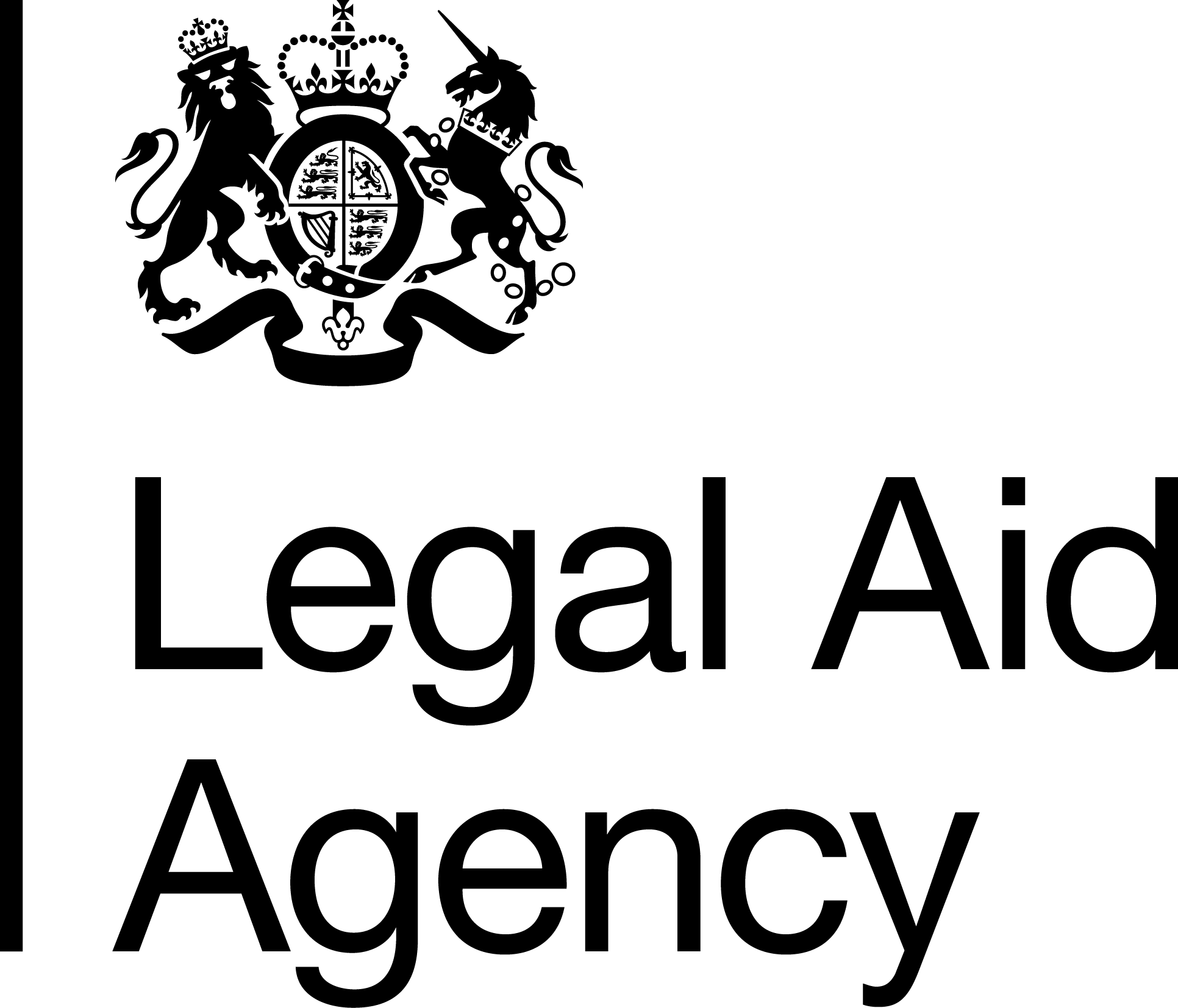 HCF Full Case Plan ChecklistFor use with High Cost Family Case Plan - 1 Counsel cases registered on or after 01/10/2015     Client’s nameCert. Ref. No.Provider’s nameProvider’s Acct. No.Fee earner’s nameRequirementNotesProvider checkedLAA use:LAA use:RequirementNotesProvider checkedPassFail1Provision to submit a full costed case planYou will have been advised by LAA as of 01 October 2015 that we will not accept Public Law Cases on fully costed case plan unless written permission has been granted by the HCF teamIn order to have permission to submit a fully costed case plan you must satisfy section 2.11 of HCF Family Cases information Pack 01 September 2015 available here:https://www.gov.uk/civil-high-cost-cases-family#ccfs-single-counsel-scheme2Have you used the correct Case plan?The correct form for full costed case plan is HCF – Family Case Plan – 1 counsel (South Tyneside) It is available at:https://www.gov.uk/civil-high-cost-cases-family#ccfs-single-counsel-scheme3Certificate References – Front sheetRIf there are multiple certificates involved please list all those involved as the contract will only be issued using a "lead" reference number and it can affect the pre contract value available.4Summary of case (section A)In this section you will need to provide a brief summary of the case to date, confirming the level of court and providing a list of all hearings up to the date of registration for both solicitor and counsel.  5Objectives (section B)In this section you will need to provide a brief outline of the objectives of the case.6Case analysis (section C)Please confirm the legal issues to the case confirming any favourable and unfavourable facts7Funding Cost Assessment and Case Theory (section D & E)These section must be completed in private law and monetary cases as the means and merits of the case will  be considered by the LAA8Enhancement RIf you are seeking to claim an enhancement on costs you are required to provide justification for the level claimed. The justification you provide for enhancement will be will assessed against cost assessment guidance section 12https://www.gov.uk/government/uploads/system/uploads/attachment_data/file/345287/legal-aid-costs-assessment-guidance-2013.pdfPlease note however there are a number of items of work in which we would not expect to find enhancement above panel membership (if applicable). Your case plan will likely be rejected unless suitable justification is given for the allowance of enhancement on the following items which include but are not limited to:TravelWaitingPreparation of LAA documents (APP8 POA1 etc)Preparing your case planBill preparationSitting behind counsel at courtRoutine correspondenceAdministrative work (which can include attendance notes)Panel Membership is inclusive of the enhancement sought and should not be added on top of the amount requested 9Have you used the correct fee scheme and rates?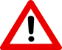 You must ensure that you use the correct fee scheme and fee rates are used. A rates calculator and guidance for civil claims are available at:http://www.justice.gov.uk/forms/legal-aid-agency/civil-forms/claimsYou must detail the amount of your profit costs so that LAA can check that you have claimed the correct fee.10Staged CostsRWe often require further information for your profit costs; I refer you to the example case plan provided on our website for the preferred format in which you should provide your projected costs.https://www.gov.uk/government/uploads/system/uploads/attachment_data/file/318051/legal-aid-fully-costed-case-plan-example.pdfIt is also worth considering the following:Where dates are available for hearings etc please include these within your planTry to avoid claiming large amount of time without showing a breakdown of the work to be carried outFor items such as travel and routine correspondence make sure you show the correct applicable rate and level of enhancement.11Disbursements and Expert feesRWhere available you should provide disbursement vouchers, for projected disbursements and expert fees in which vouchers can’t be provided please provide the following information on the appendix 1 section of the case plan:The nature of the expertThe  apportionment of the costs (where available the court order should be provided)The hourly rate charged (including travel)The expected number of hours separating out travel time.Drugs tests will require court orders and though can be allowed in the case plan they will be assessed from your claim1 if not provided for bill payment.Justification will be required in order to allow transcripts as per section 10.27 of the electronic hand bookhttps://www.gov.uk/government/uploads/system/uploads/attachment_data/file/346843/legal-aid-electronic-handbook.pdfPlease note that LAA will keep the vouchers you provide.12Counsel fees RIt is noted that it can often be difficult to provide counsel fees for projected costs For projected Counsel fees please provide the following:Confirm how fee scheme counsel will be claimed i.e (FAS, FGF, CCFS, Hourly Rates)Confirm the number of hearings claimed and the type of hearings undertaken.If at hourly rate please provide a breakdown of how time will be spent confirming the hourly rate chargedIf counsel fees are being claimed using CCFS rates court orders will need to be provided for advocates meetings undertaken.13Has case plan been signed and dated?The certification must be signed and dated as indicated on part 3 of case plan form.Caseworker’s nameRegion